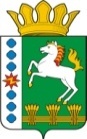 КОНТРОЛЬНО-СЧЕТНЫЙ ОРГАН ШАРЫПОВСКОГО РАЙОНАКрасноярского краяЗаключениена проект постановления администрации Шарыповского района «О внесении изменений в постановление администрации Шарыповского района от 30.10.2013 № 838-п «Об утверждении  муниципальной программы Шарыповского района «Управление муниципальными финансами  Шарыповского района» (от 31.01.2014 № 36-п, от 28.10.2014 № 841-п, от 30.12.2014 № 1051-п, от 01.12.2015 № 663-п, от 03.03.2016 № 108-п, от 28.11.2016 № 519-п)25 октября 2017 год 								№ 105Настоящее экспертное заключение подготовлено Контрольно – счетным органом Шарыповского района на основании ст. 157 Бюджетного  кодекса Российской Федерации, ст. 9 Федерального закона от 07.02.2011 № 6-ФЗ «Об общих принципах организации и деятельности контрольно – счетных органов субъектов Российской Федерации и муниципальных образований», ст. 15 Решения Шарыповского районного Совета депутатов от 20.09.2012 № 31/289р «О внесении изменений и дополнений в Решение Шарыповского районного Совета депутатов от 21.06.2012 № 28/272р «О создании Контрольно – счетного органа Шарыповского района» (от 20.03.2014 № 46/536р, от 25.09.2014 № 51/573р, от 26.02.2015 № 56/671р) в соответствии со стандартом организации деятельности Контрольно-счетного органа Шарыповского района СОД 2 «Организация, проведение и оформление результатов финансово-экономической экспертизы проектов Решений Шарыповского районного Совета депутатов и нормативно-правовых актов по бюджетно-финансовым вопросам и вопросам использования муниципального имущества и проектов муниципальных программ» утвержденного приказом Контрольно-счетного органа Шарыповского района от 16.12.2013 № 29.Представленный на экспертизу проект постановления администрации Шарыповского района «О внесении изменений в постановление администрации Шарыповского района от 30.10.2013 № 838-п «Об утверждении  муниципальной программы Шарыповского района «Управление муниципальными финансами  Шарыповского района»  (от 31.01.2014 № 36-п, от 28.10.2014 № 841-п, от 30.12.2014 № 1051-п, от 01.12.2015 № 663-п, от 03.03.2016 № 108-п, от 28.11.2016 № 519-п) направлен в Контрольно – счетный орган Шарыповского района 25 октября 2017 года. Разработчиком данного проекта Программы является  Финансово – экономическое управление администрации  Шарыповского района.Основанием для разработки муниципальной программы является:- статья 179 Бюджетного кодекса Российской Федерации;- постановление администрации Шарыповского района от 30.07.2013 № 540-п «Об утверждении Порядка принятия решений о разработке  муниципальных программ Шарыповского района, их формировании и реализации» (в ред. от 29.06.2015 № 407-п);- распоряжение администрации Шарыповского района от 02.08.2013  № 258-р «Об утверждении перечня муниципальных программ Шарыповского района» (в ред. от 29.07.2014 № 293а-р).Исполнитель Программы  Финансово – экономическое управление администрации  Шарыповского района.Соисполнитель Программы администрация Шарыповского района.Подпрограммы:Создание условий для эффективного и ответственного управления муниципальными финансами, повышения устойчивости бюджетов поселений Шарыповского района.Организация и ведение бухгалтерского, бюджетного и налогового учетов и формирование отчетности централизованной бухгалтерией.Обеспечение реализации муниципальной программы и прочие мероприятия.Целью Программы является обеспечение долгосрочной сбалансированности и устойчивости бюджетов поселений Шарыповского района, повышение качества и прозрачности управления муниципальными финансами.Мероприятие проведено 25 октября 2017 года.В ходе подготовки заключения Контрольно – счетным органом Шарыповского района были проанализированы следующие материалы:- проект постановления администрации Шарыповского района «О внесении изменений в постановление администрации Шарыповского района от 30.10.2013 № 838-п «Об утверждении  муниципальной программы Шарыповского района «Управление муниципальными финансами  Шарыповского района»  (от 31.01.2014 № 36-п, от 28.10.2014 № 841-п, от 30.12.2014 № 1051-п, от 01.12.2015 № 663-п, от 03.03.201 № 108-п, от 28.11.2017 № 519-п);- проект паспорта муниципальной программы «Управление муниципальными финансами  Шарыповского района».Рассмотрев представленные материалы к проекту муниципальной программы «Управление муниципальными финансами  Шарыповского района»  установлено следующее:В представленных на экспертизу материалах в пояснительной записке отсутствует финансово – экономическое обоснование с необходимостью внесения изменений в муниципальную программу и необходимости принятия проекта Постановления муниципальной программы «Управление муниципальными финансами  Шарыповского района».В соответствии с проектом паспорта Программы происходит изменение по строке (пункту) «Ресурсное обеспечение муниципальной программы».После внесения изменений строка  будет читаться:Уменьшение бюджетных ассигнований за счет средств районного бюджета составило в сумме 15 137 995,00 руб. (4,12%)  по мероприятию «Предоставление межбюджетных трансфертов для регулирования сбалансированности бюджетов поселений при осуществлении полномочий по решению вопросов местного значения» в рамках подпрограммы «Создание условий для эффективного и ответственного управления муниципальными финансами, повышения устойчивости бюджетов поселений Шарыповского района» (2017 год – 1 288 535,00 руб., 2018 год – 7 110 230,00 руб., 2019 год – 6 739 230,00 руб.).На основании выше изложенного Контрольно-счётный  орган Шарыповского района  предлагает Администрации Шарыповского района утвердить изменения, вносимые в муниципальную программу «Управление муниципальными финансами Шарыповского района».Аудитор 	Контрольно – счетного органа							Шарыповского района 								И.В. ШмидтРесурсное обеспечение муниципальной программыПредыдущая редакцияПредлагаемая редакция (проект Постановления)Ресурсное обеспечение муниципальной программыОбщий объем бюджетных ассигнований на реализацию муниципальной программы составляет 367 585 950,24 руб., в том числе:Объем финансирования по годам реализации муниципальной программы:2014 год – 62 158 900,00 руб.;2015 год – 68 437 050,24 руб.;2016 год – 62 118 800,00 руб.;2017 год – 57 346 000,00 руб.;2018 год – 58 507 200,00 руб.;2019 год – 59 018 000,00 руб.За счет средств краевого бюджета в сумме 71 683 132,00 руб., из них:2014 год – 9 465 800,00 руб.;2015 год – 15 841 932,00 руб.;2016 год – 20 407 500,00 руб.;2017 год – 16 907 300,00 руб.;2018 год – 4 530 300,00 руб.;2019 год – 4 530 300,00 руб.За счет средств районного бюджета в сумме 292 460 168,42  руб., из них:2014 год – 50 782 700,00 руб.;2015 год – 51 062 868,42 руб.;2016 год – 41 711 300,00 руб.;2017 год – 40 438 700,00 руб.;2018 год – 53 976 900,00 руб.;2019 год – 54 487 700,00 руб.За счет средств внебюджетных источников  3 442 649,82 руб., из них:2014 год – 1 910 400,00 руб.;2015 год – 1 532 249,82 руб.;2016 год – 0,00 руб.;2017 год – 0,00 руб.;2018 год – 0,00 руб.;2019 год – 0,00 руб.Общий объем бюджетных ассигнований на реализацию муниципальной программы составляет 352 447 955,24 руб., в том числе:Объем финансирования по годам реализации муниципальной программы:2014 год – 62 158 900,00 руб.;2015 год – 68 437 050,24 руб.;2016 год – 62 118 800,00 руб.;2017 год – 56 057 465,00 руб.;2018 год – 51 396 970,00 руб.;2019 год – 52 278 770,00 руб.За счет средств краевого бюджета в сумме 71 683 132,00 руб., из них:2014 год – 9 465 800,00 руб.;2015 год – 15 841 932,00 руб.;2016 год – 20 407 500,00 руб.;2017 год – 16 907 300,00 руб.;2018 год – 4 530 300,00 руб.;2019 год – 4 530 300,00 руб.За счет средств районного бюджета в сумме 277 322 173,42  руб., из них:2014 год – 50 782 700,00 руб.;2015 год – 51 062 868,42 руб.;2016 год – 41 711 300,00 руб.;2017 год – 39 150 165,00 руб.;2018 год – 46 866 670,00 руб.;2019 год – 47 748 470,00 руб.За счет средств внебюджетных источников  3 442 649,82 руб., из них:2014 год – 1 910 400,00 руб.;2015 год – 1 532 249,82 руб.;2016 год – 0,00 руб.;2017 год – 0,00 руб.;2018 год – 0,00 руб.;2019 год – 0,00 руб.